资格承诺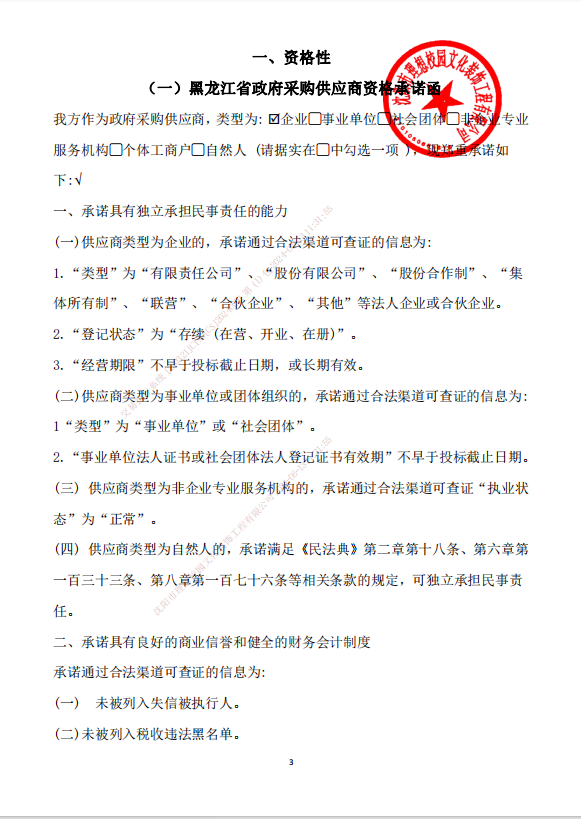 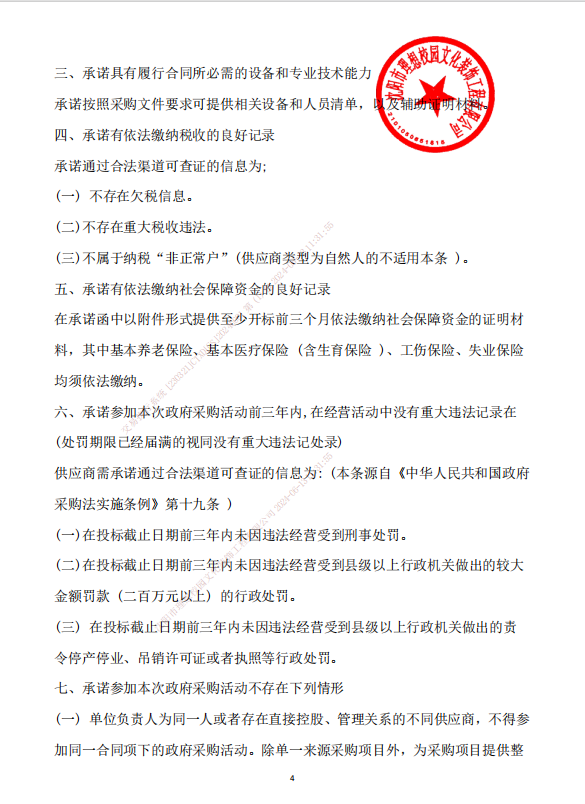 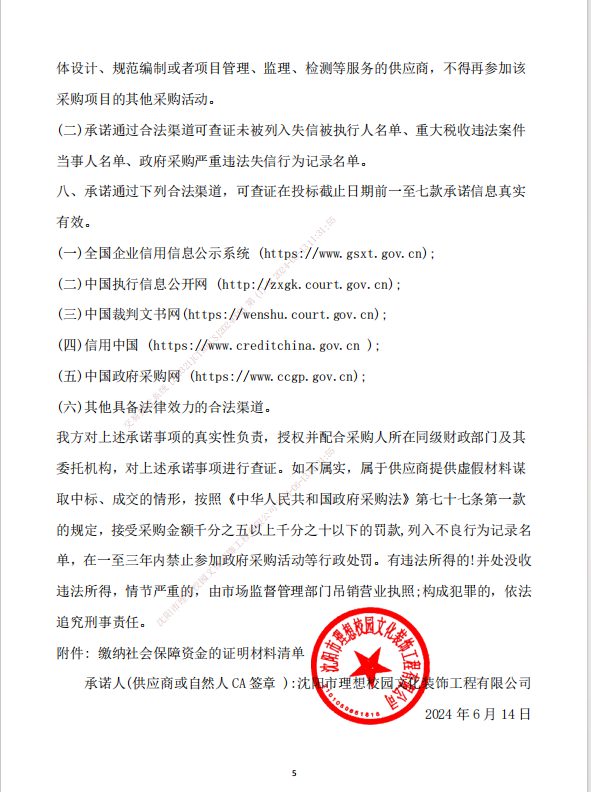 资格证明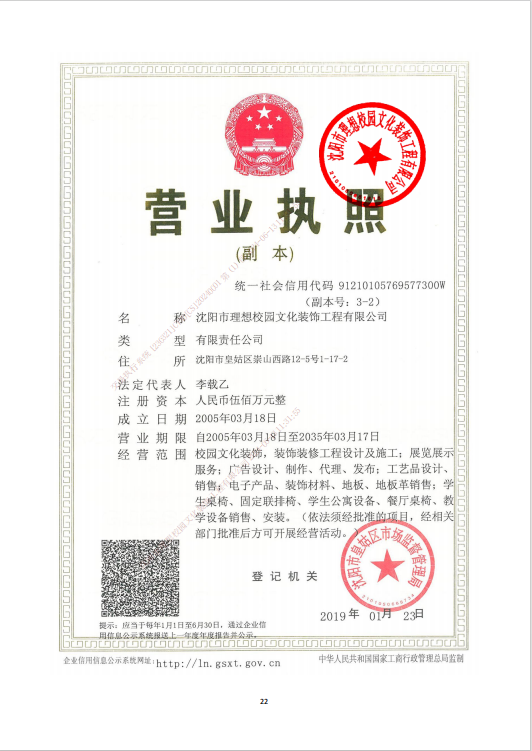 中小企业声明函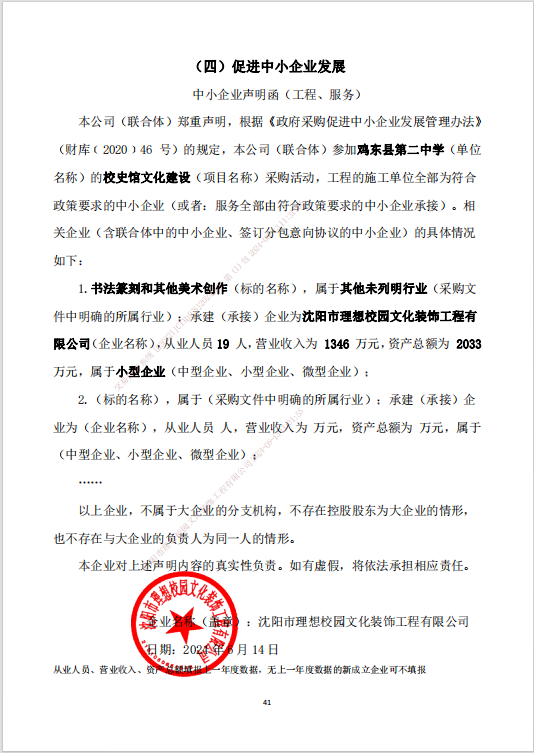 投标人业绩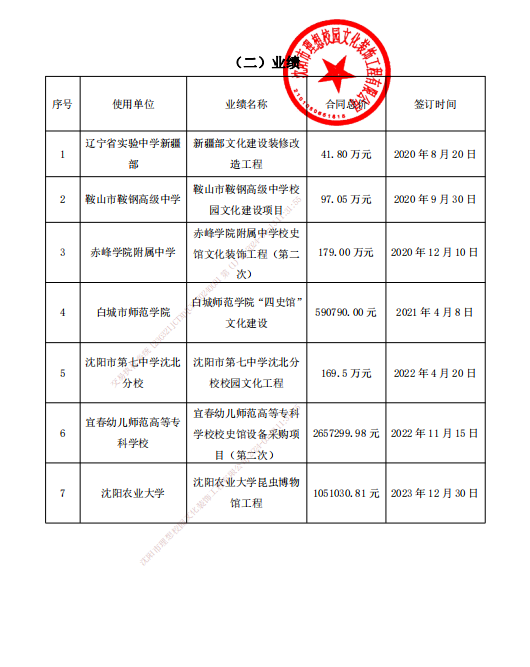 报价明细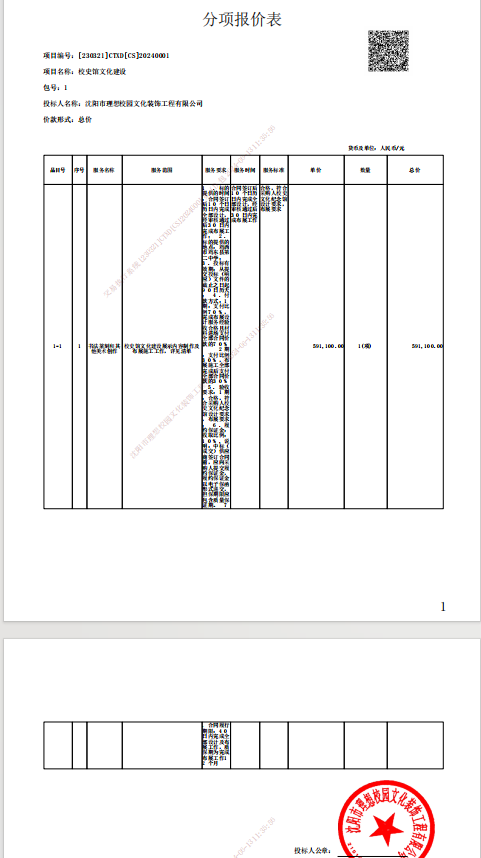 价格扣除部分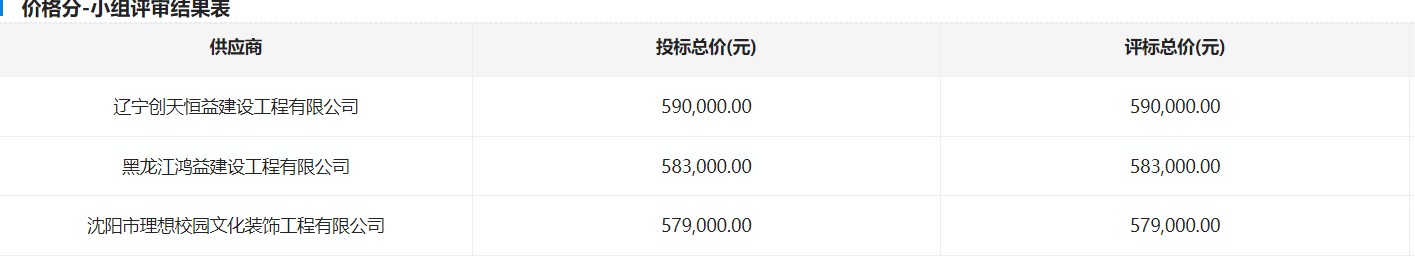 符合性评审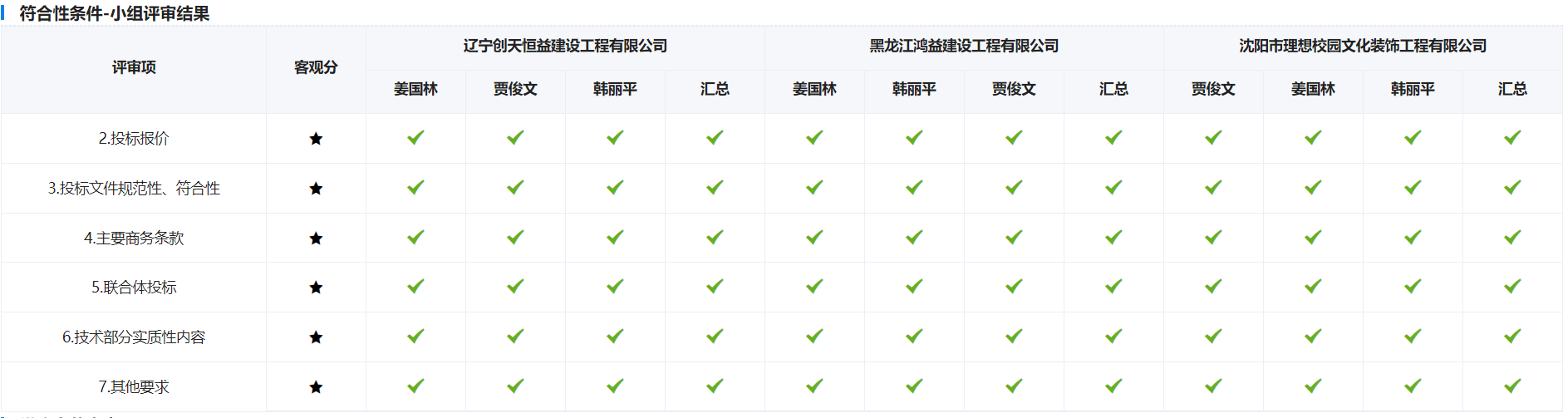 评标结果表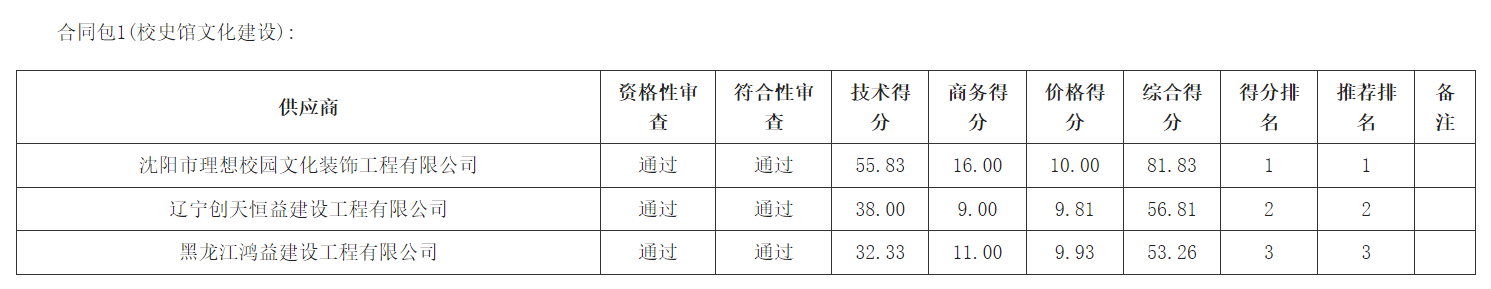 